NOME:									DATA:	Exercício de Importância ecológica e econômica dos grupos de seres vivos - Biologia 2ª série do EM1) Em uma região do Cerrado, foram observados quatro grupos de indivíduos de espécies diferentes. Esses quatro grupos constituem quantas comunidades?a) 1b) 2c) 3d) 4e) 52) Observe as alternativas abaixo e marque aquela que apresenta a ordem correta dos níveis de organização em Ecologia, do grupo mais restrito para o mais amplo:a) população → ecossistema → biosfera → comunidade.b) população → comunidade → ecossistema → biosfera.c) comunidade → população → ecossistema → biosfera.d) comunidade → ecossistema → biosfera → população.e) biosfera → ecossistema → comunidade → população.3) Ao conjunto de várias populações de uma determinada área, em um determinado período de tempo, dá-se o nome de:a) Espécie.b) Comunidade.c) Ecossistema.d) Biosfera.e) Biótopo.4) (UENP) Ecólogos, ao estudarem populações de plantas, encontram organismos aderentes em diferentes condições ambientais. Como decidir se esses organismos pertencem a uma só população ou a mais de uma?a) Verificando a possibilidade de intercâmbio de informações genéticas entre os indivíduos.b) Verificando os fatores dependentes e independentes da densidade populacional.c) Verificando o tamanho dos organismos, considerando a biomassa, a altura, a morfologia e a condição fisiológica.d) Verificando as condições de sobrevivência, rendimento reprodutivo e crescimento dos organismos.e) Estimando as taxas vitais das plantas e, através destas taxas, separando os organismos.5) (UFSC) A pirâmide de números abaixo representada diz respeito à estrutura trófica de um determinado ecossistema: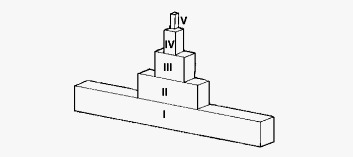 Assinale a sequência correta de organismos que corresponde à sequência crescente de algarismos romanos da pirâmide:a) gramíneas, sapos, gafanhotos, gaviões, cobras.b) gaviões, cobras, sapos, gafanhotos, gramíneas.c) gaviões, gafanhotos, gramíneas, sapos, cobras.d) gramíneas, gafanhotos, sapos, cobras, gaviões.e) gramíneas, gafanhotos, gaviões, cobras, sapos.GABARITOQuestão 1Questão 2Questão 3Questão 4Questão 5ABBAD